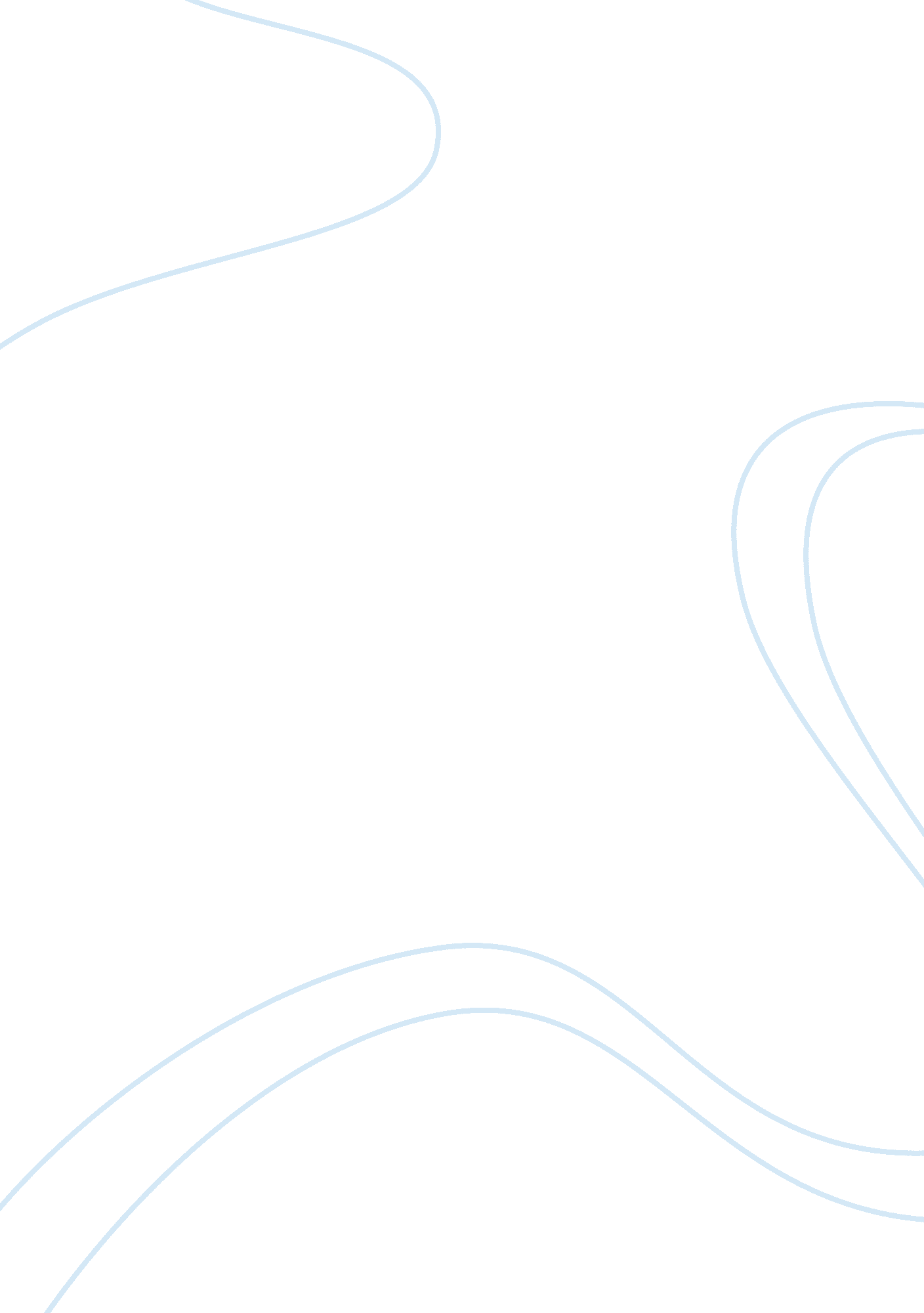 Montessori educationEducation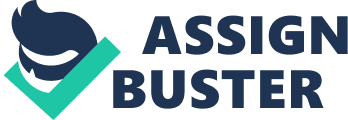 Montessori education Montessori education is an individualized method of teaching children based on the scientific techniques of observation, research and experimentation. The method focuses on enhancement of their all round development and learning potential. Developed by Dr. Maria Montessori, a doctor of medicine; almost a century ago, the method was entirely different from the traditional methods used till then. The method is used for children up to 12 years of age that is for preschool and elementary classes. 
Maria Montessori believed that every child is born with a unique tendency and has an immense potential. The children also love to work as much as to play. Thus she believed that learning process should be in congruence with the child’s nature. In order to develop this process on must first study the child, and then develop a method of study based on scientific observation of the child. According to her education was not the process of gaining knowledge; it was in fact the process of creating new paths, and realizing potentials. Acquiring knowledge, learning discipline, developing character were goals that were gradually attained in the process. 
The unique characteristics of Montessori Method of education are: 
Individual based education 
Practice instead of cramming 
Based on all round development including motor skills and involves activities 
Self discipline instead of disciplining by teachers 
Teaching aids are scientifically designed to enable learning process 
Teachers are trained to utilize the techniques and aids 
A step wise sequence of learning process based on the scientifically established developmental stages of the child 
Goal is developmental of socially responsible, independent and disciplined adults 
Montessori education has been studied extensively and has proved to be a highly effective method of education followed in schools worldwide. Besides the child’s learning and motor skills marked improvements have been reported in social skills of the child. The characteristics that are most integral to learning process; motivation, interest, peer coordination, strong student teacher relationship, and active participation in learning; are developed as a consequence of Montessori Method of education. 
References 
1. Montessori method of education. (n. d.). Retrieved from Montessori school of leesburg: www. leesburgmontessori. com/MethodsofEducation. pdf‎ 
2. Rathunde, K. (2003). Comparison of Montessori and Traditional Middle Schools: MOTIVATION, QUALITY OF EXPERIENCE, AND SOCIAL CONTEXT. NAMTA Journal. 